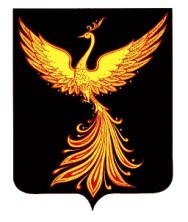 ЗАКЛЮЧЕНИЕконтрольно-счетного органа Палехского муниципального района на проект решения Совета Раменского сельского поселения «О бюджете Раменского сельского поселения на 2020 год и на плановый период 2021 и 2022 годов»п. Палех                                                                    «10» декабря  2019 года	1.Общие положенияНастоящее экспертное заключение подготовлено контрольно-счетной органом Палехского муниципального района (далее по тексту контрольно-счётный орган) на основе требований Бюджетного Кодекса Российской Федерации,  Решения Совета  Раменского сельского поселения от 31.07.2013 № 11-1 «О бюджетном процессе Раменского сельского поселения» (с последующими изменениями и дополнениями), на основании решения Совета Палехского муниципального района от 29.09.2011 № 61 «Об утверждении Положения о контрольно-счетном органе Палехского муниципального района», иных законодательных и нормативных правовых актов Российской Федерации, Ивановской области и Палехского муниципального района.Проект решения Совета Раменского сельского поселения «О бюджете Раменского сельского поселения на 2020 год и на плановый период 2021 и 2022 годов», вместе с пояснительной запиской представлен в Контрольно-счетный орган Палехского муниципального района 14.11.2019г.Одновременно с проектом решения Совета Раменского сельского поселения «О бюджете Раменского сельского поселения на 2020 год и на плановый период 2021 и 2022 годов» были представлены:приложение 1 «Нормативы распределения доходов бюджета Раменского сельского поселения на 2020 год и на плановый период 2021 и 2022 годов»; приложение 2 «Доходы бюджета Раменского сельского поселения по кодам классификации доходов бюджетов на 2020 год и на плановый период 2021 и 2022 годов»; приложение 3 «Перечень главных администраторов доходов бюджета Раменского сельского поселения, закрепляемые за ними виды (подвиды) доходов бюджета муниципального района на 2020 год и на плановый период 2021 и 2022 годов»;приложение 4 «Источники внутреннего финансирования дефицита бюджета Раменского сельского поселения на 2020 год и на плановый период 2021 и 2022 годов»;приложение 5 «Перечень главных администраторов источников внутреннего финансирования дефицита бюджета Раменского сельского поселения на 2020 год и на плановый период 2021 и 2022 годов»;приложение 6 «Распределение бюджетных ассигнований по целевым статьям (муниципальным программам Раменского сельского поселения и не включенным в муниципальные программы Раменского сельского поселения направлениям деятельности органов местного самоуправления Раменского сельского поселения, группам, подгруппам видов расходов классификации расходов бюджета Раменского сельского поселения на 2020 год;приложение 7 «Распределение бюджетных ассигнований по целевым статьям (муниципальным программам Раменского сельского поселения и не включенным в муниципальные программы Раменского сельского поселения направлениям деятельности органов местного самоуправления Раменского сельского поселения, группам, подгруппам видов расходов классификации расходов бюджета Раменского сельского поселения на 2021 год и 2022 годов»;            - приложение 8 «Ведомственная структура расходов бюджета Раменского сельского поселения на 2020 год;            - приложение 9 «Ведомственная структура расходов бюджета Раменского сельского поселения на 2021 год и 2022 год;            - приложение 10 «Распределение бюджетных ассигнований бюджета Раменского сельского поселения по разделам и подразделам классификации расходов бюджетов на 2020 год и на плановый период 2021 и 2022 годов;      - приложение 11 Программа муниципальных заимствований Раменского сельского поселения на 2020 год и на плановый период 2021 и 2022 годов;             -приложение 12 «Программа муниципальных гарантий Раменского сельского поселения в валюте Российской Федерации на 2020 год и на плановый период 2021 и 2022 годов».пояснительная записка к проекту решения Совета Раменского сельского поселения «О бюджете Раменского сельского поселения на 2020 год и на плановый период 2021 и 2022 годов»»;прогноз основных характеристик консолидированного бюджета Раменского сельского поселения на 2020 год и на плановый период 2021 и 2022 годов;оценка ожидаемого исполнения бюджета Раменского сельского поселения за 2019 год;основные направления бюджетной  и налоговой политики Раменского сельского поселения на 2020 год и на плановый период 2021 и 2022 годов;прогноз  социально-экономического  развития Раменского сельского поселения на 2020 год и на плановый период до 2022 года;предварительные итоги социально-экономического развития Раменского сельского поселения за 9 месяцев 2019 года и ожидаемые итоги социально-экономического развития за 2019 год;сведения о верхнем пределе муниципального долга по состоянию на 1 января года, следующего за очередным финансовым годом Раменского сельского поселения;проект Программы муниципальных заимствований Раменского сельского поселения на 2020 год и на плановый период 2021 и 2022 годов (приложение 11 к проекту решения Совета Раменского сельского поселения);проект Программы муниципальных гарантий Раменского сельского поселения в валюте Российской Федерации на 2020 год и на плановый период 2021 и 2022 годов  (приложение 12 к проекту решения Совета Раменского сельского поселения);Перечень и содержание документов, представленных одновременно с проектом решения соответствует ст.184.1 и ст. 184.2 Бюджетного кодекса РФ.2. Прогноз социально-экономического развития Раменского сельского поселения на 2020 год и на плановый период 2021 и 2022 годов.Согласно ст. 37 БК РФ принцип достоверности бюджета означает надежность показателей прогноза социально-экономического развития соответствующей территории, реалистичность расчета доходов и расходов бюджета. Согласно ст.169 БК РФ проект бюджета составляется на основе прогноза социально-экономического развития в целях финансового обеспечения расходных обязательств.В представленном прогнозе учтена сложившаяся ситуация в экономической и социальной сферах, факторы и тенденции развития, ожидаемые итоги хозяйствующих субъектов за 2019 год.Условия, отражённые в прогнозе социально-экономического развития Раменского сельского поселения на 2020 год и на плановый период 2021 и 2022 годов содержат ожидаемые в текущем году и прогнозируемые на очередной финансовый год и плановый период значения показателей.Среднегодовая численность постоянно проживающего населения на 2020 год оценивается 1,166 тыс. человек. (в 2019г- факт 1,186 тыс. чел) По проекту в Раменском сельском поселении в 2020-2022 годах прогнозируется умеренный рост практически по всем экономическим показателям в абсолютном выражении и темпов роста в сопоставимых ценах. Средняя заработная плата в 2020 году прогнозируется в размере 18,0 тыс. рублей. Дальнейший «темп роста» средней заработной платы в 2021 и в 2022 годах составит соответственно 5,2 % и 5,7 %.3. Общая характеристика проекта решения Совета Раменского сельского поселения «О бюджете Раменского сельского поселения на 2020 год и на плановый период 2021 и 2022 годов.»      Представленный на утверждение Совета Раменского сельского поселения проект решения «О бюджете Раменского сельского поселения на 2020 год и на плановый период 2021 и 2022 годов» состоит из 10 пунктов и 12 приложений.Проектом предлагается утвердить следующие основные характеристики местного бюджета на 2020- 2022 года. (Таблица 1)Таблица 1.(тыс. руб.)Доходы и расходы местного бюджета в прогнозируемом периоде 2020-2022гг запланированы в среднем на уровне ожидаемых доходов и расходов 2019 года. Доходы и расходы бюджета на 2020 год запланированы на 560,4 тыс. руб. (4,8%) меньше доходов и расходов, утвержденных решением Совета Раменского сельского поселения на 2019 год в первоначальной редакции.Дефицит бюджета в 2020 году и плановом периоде 2021 и 2022 годов составит 0,0 тыс. рублей.  Верхний предел муниципального внутреннего долга Раменского сельского поселения на 1 января 2021 года, а так же на 01 января 2022 года и 01 января 2023 года планируется в сумме 0,0 тыс. рублей, в том числе верхний предел долга по муниципальным гарантиям в сумме 0,0 тыс. рублей.Общий объем бюджетных ассигнований, направленных на исполнение публичных нормативных обязательств, запланирован на 2020-2022 года в сумме 0,00 тыс. руб.Резервный фонд Раменского сельского поселения запланирован на 2020 год и на 2021 и 2022 года – по 50,0 тыс. руб. Проектом планируется, что в 2020 году местный бюджет будут исполнять 2 главных администраторов доходов, 1- источник финансирования дефицита местного бюджета и 1 распорядитель бюджетных средств.4. Доходная часть Проекта бюджета Раменского сельского поселения на 2020 год и на плановый период 2021 и 2022 годовСогласно проекту решения Совета Раменского сельского поселения «О бюджете Раменского сельского поселения на 2020 год и на плановый период 2021 и 2022 годов» общий объём доходов бюджета запланирован на 2020 год в сумме 11 143 912,78 руб.Таблица 2 (тыс. руб.)Согласно представленному проекту доходы местного бюджета в 2020 году и плановом периоде 2021 и 2022 годах будут сформированы за счет:1) Налоговых поступлений в общей сумме 1538,75 тыс. рублей (на уровне доходов бюджета на 2019 год в первоначальной редакции и ожидаемые) 2) Безвозмездных поступлений в общей сумме 9 605,2 тыс. рублей, что на  уровне ожидаемого значения по исполнению безвозмездных доходов в 2019 году.Структура доходов местного бюджета на 2020 год представлена диаграммой: 4.1 Налоговые доходыАнализ показывает, что в 2020 году, как и прежде, основными источниками собственных (налоговых и неналоговых) доходов бюджета Раменского сельского поселения останутся налоговые доходы. На их долю в 2020 году, так же как и в предыдущие года, придется 100,0 % от всей суммы налоговых и неналоговых доходов местного бюджета (1538,7,5 тыс. руб). В свою очередь, основными источниками поступлений налоговых доходов в местный бюджет в 2020 году будут поступления от налога на имущество в сумме 1429,7 тыс. руб.  или 92,9%  и налога на доходы в сумме 109,0 тыс. рублей, что составит  соответственно 7,1 % от всей суммы налоговых доходов.4.2 Неналоговые доходыНе запланированы.4.3 Безвозмездные поступленияВ составе доходов местного бюджета предусматриваются безвозмездные поступления из бюджетов других уровней.Согласно представленному проекту решения Раменского сельского поселения «О бюджете Раменского сельского поселения на 2020 год и на плановый период 2021 и 2022 года» объём безвозмездных поступлений в местный бюджет предлагается утвердить на 2020 год в общей сумме 9 605,2 тыс. рублей, что немногим меньше ожидаемой суммы поступлений за 2019 год. Объём указанных средств, предусмотренный проектом решения, характеризуется показателями, приведенными в таблице 3:                                                                                                                  Таблица 3 ( тыс. руб.)Анализ показывает, что основным источником безвозмездных поступлений в бюджет Раменского сельского поселения являются дотации от других бюджетов бюджетной системы Российской Федерации и межбюджетные трансферты из бюджета Палехского муниципального района, на их долю в 2020 году придется соответственно 57,1 % и 36,2 % от всей суммы безвозмездных поступлений в бюджет поселения.Субсидии от других бюджетов бюджетной системы Российской Федерации предусмотрены в сумме 561,4 тыс. рублей (на 7,1 % больше уровня 2019 года). В последующем на основании показателей принятого областного закона об областном бюджете на 2020 год объемы безвозмездных поступлений будут уточнены.4.4 Межбюджетные трансферты.В соответствии с Законом Ивановской области от 07.07.2016 № 54-ОЗ «О закреплении отдельных вопросов местного значения за сельскими поселениями Ивановской области» в соответствии с заключенными соглашениями передаются межбюджетные трансферты сельским поселениям по решению вопросов местного значения. (Таблица 4).Таблица 4, тыс. руб.5. Расходная часть Проекта бюджета Раменского сельского поселения на 2020 год и на плановый период 2021 и 2022 годовСтруктура расходов бюджета муниципального образования соответствует основным полномочиям поселения, определенным Законом Российской Федерации от 6 октября 2003 года №131-ФЗ «Об общих принципах организации местного самоуправления в Российской Федерации».Общий объем расходов бюджета Раменского сельского поселения в 2020 году планируется в сумме 11 144,0 тыс. рублей. Это на уровне ожидаемых расходов за 2019 год.     Структура расходов местного бюджета в разрезе разделов функциональной классификации бюджетных расходов  2020 года представлена диаграммой:Планируемые расходы местного бюджета в разрезе разделов функциональной классификации бюджетных расходов 2020-2022 годов в сравнении с 2019 годом  отражены в таблице 5:                                                                                                          Таблица 5(тыс. руб)Из таблицы видно, что в 2019 году и плановом периоде 2020 и 2021 значительных изменений в размере бюджетных расходов не планируется по сравнению с 2019 годом.  В 2020 -2022 годах, как и в предыдущие годы, наибольший удельный вес в общих расходах местного бюджета будут занимать расходы на «культуру» (32,3%) и общегосударственные вопросы (27,8%) . 6. Применение программно-целевого метода планирования расходов Проекта бюджетаПроектом бюджета расходы на 2020 год и на плановый период 2021 и 2022 годов предусмотрены по 4 муниципальным программам Раменского сельского поселения в соответствии со ст. 179 БК РФ. Финансирование мероприятий муниципальных программ планируется :в 2020 году – 10 520,1 тыс. рублей или 89,9 % от общего объема расходов бюджета на 2019 год;в 2020 году – 8 645,3 тыс. рублей, что составит 88,1 % общего объема расходов бюджета на 2020 год;в 2021 году – 8 461,3 тыс. рублей или 87,9 % общего объема расходов бюджета на 2021 год.Наибольшую долю в расходах бюджета 2018 года в рамках муниципальных программ Раменского сельского поселения составляет, как и предыдущие годы, муниципальные программы «Повышение эффективности деятельности органов местного самоуправления Раменского сельского поселения» (26,6 %) и «Сохранение и развитие культуры в Раменском сельском поселении» (36,5 %).В Проекте бюджета объем расходов на реализацию муниципальных программ соответствуют объемам финансирования, предусмотренными паспортами муниципальных программ, предоставленных с Проектом бюджета. Таблица 6(тыс. руб)Бюджетные ассигнования, предусмотренные на реализацию непрограммных мероприятий Раменского сельского поселения, в 2020-2022 годах составят по 1071,0 тыс. руб., 10221,0 тыс. руб. и 1521,0 тыс. руб. соответственно.Непрограммные расходы бюджета Раменского сельского поселения составят 9,6 % от общего объема утверждаемых расходов на 2020 год. В состав непрограммных расходов бюджета вошли: (Таблица 7)Таблица 7 (тыс. руб.)7.Источники внутреннего финансирования дефицита бюджета сельского поселения.      Бюджет Раменского сельского поселения на 2020 год и на плановый период 2021 и 2022 годов планируется бездефицитным.8.Программа муниципальных заимствований Раменского сельского поселения на 2020 год и на плановый период 2021 и 2022 годов.       Программа муниципальных заимствований Раменского сельского поселения на 2020 год и на плановый период 2021 и 2022 годов предусматривает осуществление заимствований в целях финансирования дефицита бюджета поселения, а также погашения долговых обязательств.  В 2020-2022 годах не планируется привлечение каких-либо кредитов и заимствований.  9.Программа муниципальных гарантий Раменского сельского поселения в валюте Российской Федерации на 2020 год и на плановый период 2021 и 2022 годовПредоставление муниципальных гарантий Раменским сельским поселением  не планируется. Выводы:По результатам экспертизы Проекта бюджета Контрольно-счётный орган Палехского муниципального района считает, что Проект бюджета по основным параметрам является достоверным. С Проектом бюджета представлены документы и материалы в соответствии со ст. 184.2 БК РФ.Проект бюджета составлен сроком на три года – очередной финансовый год и плановый период в соответствии с п. 4 ст. 169 БК РФ.Проект бюджета содержит основные характеристики бюджета, установленные п. 3 ст. 184.1 БК РФ.При составлении Проекта бюджета соблюден принцип сбалансированности бюджета в соответствии со ст. 33 БК РФ.В Проекте бюджета применена классификация доходов, расходов, источников финансирования дефицита бюджета, утвержденная Приказом Минфина России от 01.07.2013 № 65н.В Проекте бюджета установлен верхний предел муниципального долга Раменского сельского поселения на 1 января года, следующего за очередным финансовым годом и каждым годом планового периода в размере 0,00 рублей. Перечень утверждаемых в Проекте бюджета доходов соответствует ст. 41, 42, 61, 62 БК РФ.Проектом бюджета устанавливается размер резервного фонда администрации Раменского сельского поселения на 2020 год и плановый период 2021 и 2022 годов с ограничениями, установленными п. 3 ст. 81 БК РФ.Доля расходов бюджета на финансирование мероприятий 4 муниципальных программ сельского поселения в 2020 году составляет 90,4 % от общего объема расходов бюджета на 2020 год. В Проекте бюджета объемы расходов на реализацию муниципальных программ соответствуют объемам, предусмотренным паспортами муниципальных программ. ( п. 2 ст. 179 БК РФ.)Проект бюджета может быть принят к рассмотрению Советом Раменского сельского поселения Палехского муниципального района.Председатель контрольно-счетногооргана Палехскогомуниципального района                                                                 Н.Н. БерёзкинаИнспектор контрольно-счетного органаПалехского муниципального района                                              Т.В. СкалозубКОНТРОЛЬНО-СЧЕТНЫЙ ОРГАНПАЛЕХСКОГО МУНИЦИПАЛЬНОГО РАЙОНА155620 Ивановская обл., п. Палех, ул. Ленина, д. 1тел./факс (49334) 2 – 23 – 97, e-mail: kso.paleh@yandex.ru33Показатель2019 год, утверждено решением № 42 от 25.12.2018 г  в первоначальной редакцииОжидаемое исполнение бюджета 2019 год (справочно) Проект  ( тыс. руб.)Проект  ( тыс. руб.)Проект  ( тыс. руб.)Проект  ( тыс. руб.)Проект  ( тыс. руб.)Проект  ( тыс. руб.)Проект  ( тыс. руб.)Проект  ( тыс. руб.)Проект  ( тыс. руб.)Показатель2019 год, утверждено решением № 42 от 25.12.2018 г  в первоначальной редакцииОжидаемое исполнение бюджета 2019 год (справочно) 2020 годОтклонение от предыдущего года (т.руб./%)Отклонение от предыдущего года (т.руб./%)2021 годОтклонение от предыдущего года (т.руб./%)Отклонение от предыдущего года (т.руб./%)2022 годОтклонение от предыдущего года (т.руб./%)Отклонение от предыдущего года (т.руб./%)Показатель2019 год, утверждено решением № 42 от 25.12.2018 г  в первоначальной редакцииОжидаемое исполнение бюджета 2019 год (справочно) 2020 годтыс. руб%%2021 годтыс. руб%%2022 годтыс. руб%%Доходы, всего11704,311136,711143,9-560,4-4,89937,5-1206,4-10,810437,5500,05,0Налоговые и неналоговые доходы1529,51529,51538,79,20,61549,210,50,71549,20,00,0Безвозмездные поступления10174,89607,29605,2-569,6-5,68388,3-1216,9-12,78888,3500,06,0Расходы, всего11704,311136,711143,9-560,4-4,89937,5-1206,4-10,810437,5500,05,0Дефицит/ профицит0,00,00,00,00,00,00,00,00,00,00,0Показатель2019 год, утверждено решением № 42 от 25.12.2018 г  в первоначальной редакцииОжидаемое исполнение бюджета 2019 год (справочно) Проект  ( тыс. руб.)Проект  ( тыс. руб.)Проект  ( тыс. руб.)Проект  ( тыс. руб.)Проект  ( тыс. руб.)Проект  ( тыс. руб.)Проект  ( тыс. руб.)Проект  ( тыс. руб.)Проект  ( тыс. руб.)Показатель2019 год, утверждено решением № 42 от 25.12.2018 г  в первоначальной редакцииОжидаемое исполнение бюджета 2019 год (справочно) 2020 годОтклонение от предыдущего годаОтклонение от предыдущего года2021 годОтклонение от предыдущего годаОтклонение от предыдущего года2022 годОтклонение от предыдущего годаОтклонение от предыдущего годаПоказатель2019 год, утверждено решением № 42 от 25.12.2018 г  в первоначальной редакцииОжидаемое исполнение бюджета 2019 год (справочно) 2020 годтыс. руб%2021 годтыс. руб%2022 годтыс. руб%Налоговые и неналоговые доходы1529,51529,51538,79,20,61549,210,50,71549,20,00,0Налоги на прибыль, доходы104,0104,0109,05,04,8114,05,04,6114,00,00,0Налоги на имущество1425,51425,51429,74,20,31435,25,50,41435,20,00,0Безвозмездные поступления10174,89607,29605,2-569,6-5,68388,3-1216,9-12,78888,3500,06,0Дотации5574,15577,65482,6-91,5-1,65054,6-428,0-7,85054,60,00,0Субсидии1012,0524,1561,4-450,6-44,50,0-561,4-100,00,00,00,0Субвенции80,280,480,20,00,080,20,00,080,20,00,0Межбюджетные трансферты3508,53425,13481,0-27,5-0,83253,5-227,5-6,53753,5500,015,4Доходы, всего11704,311136,711143,9-560,4-4,89937,5-1206,4-10,810437,5500,05,0Наименование доходаИсполнение бюджета за 9 месяцев 2019г. Ожидаемое исполнение в2019 годуОжидаемое исполнение в2019 годуПроект бюджета на 2020г. Проект бюджета на 2020г. (+/-) 2020год к ожидаемому исполнению                  в 2019 году(+/-) 2020год к ожидаемому исполнению                  в 2019 годуНаименование доходаИсполнение бюджета за 9 месяцев 2019г. Ожидаемое исполнение в2019 годуОжидаемое исполнение в2019 годуПроект бюджета на 2020г. Проект бюджета на 2020г. (+/-) 2020год к ожидаемому исполнению                  в 2019 году(+/-) 2020год к ожидаемому исполнению                  в 2019 годуНаименование доходаИсполнение бюджета за 9 месяцев 2019г. тыс. рублейуд.вес % тыс. рублейуд.вес % тыс. рублей% Безвозмездные  поступления, всего7034,19607,2100,09605,2100,0-2,00,0Дотации от других бюджетов4182,55577,658,15482,657,1-95,0-1,7Субсидии от других бюджетов393,1524,15,5561,45,837,37,1Субвенции от других бюджетов51,680,40,880,20,8-0,2-0,2Иные межбюджетные трансферты2406,93425,135,73481,036,255,91,6№ п/пНаименование межбюджетных трансфертовФинансирование, утвержденное реш Совета Палехского муниципального района № 87 от 17.12.2018г в первоначальной редакции  на 2019гФинансирование, утвержденное реш Совета Палехского муниципального района № 87 от 17.12.2018г в первоначальной редакции  на 2019гФинансирование  по проекту на 2020гФинансирование  по проекту на 2020готклонениеотклонение№ п/пНаименование межбюджетных трансфертовФинансирование, утвержденное реш Совета Палехского муниципального района № 87 от 17.12.2018г в первоначальной редакции  на 2019гФинансирование, утвержденное реш Совета Палехского муниципального района № 87 от 17.12.2018г в первоначальной редакции  на 2019гФинансирование  по проекту на 2020гФинансирование  по проекту на 2020готклонениеотклонение№ п/пНаименование межбюджетных трансфертовтыс. руб.уд.вестыс. руб.уд.вестыс. руб.%%Межбюджетные трансферты, передаваемые бюджетам сельских поселений на осуществление части полномочий в соответствии с заключенными соглашениями по решению вопросов местного значения, связанных с :1 организацией библиотечного обслуживания населения, комплектование и обеспечение сохранности библиотечных фондов библиотек631,718,0661,319,029,64,72 организацией ритуальных услуг и содержанием мест захоронения35,91,035,91,00,00,03 организацией в границах поселений электро-, тепло-газо-, и водоснабжения населения, водоотведения407,811,6589,316,9181,544,54проведением работ по разработке правил землепользования и застройки 300,08,60,00,0-300,0-100,05 содержанием и капитальным ремонтом муниципального жилищного фонда36,11,041,51,25,415,06 решением вопросов местного значения в области дорожной деятельности в отношении автомобильных дорог местного значения 2096,959,82153,061,956,12,7Итого3508,4100,03481,0100,0-27,4-0,8Наименование разделаОжидаемое исполнение бюджета 2019гОжидаемое исполнение бюджета 2019г План 2020 год План 2020 год План 2021 год План 2021 год План 2022 год План 2022 годНаименование разделаОжидаемое исполнение бюджета 2019гОжидаемое исполнение бюджета 2019г План 2020 год План 2020 год План 2021 год План 2021 год План 2022 год План 2022 годНаименование разделаОжидаемое исполнение бюджета 2019гОжидаемое исполнение бюджета 2019г План 2020 год План 2020 год План 2021 год План 2021 год План 2022 год План 2022 годНаименование разделасуммауд.вес, %суммауд.вес, %Суммауд.вес, %Суммауд.вес, %Общегосударственные вопросы3134,228,13100,027,83100,031,23100,029,7Национальная оборона80,20,780,20,780,20,880,20,8Национальная безопасность и правоохранительная деятельность0,00,0100,00,950,00,550,00,5Национальная экономика2288,320,52153,119,32153,121,72653,125,4Жилищно-коммунальное хозяйство1559,914,01899,417,01543,915,51543,914,8Профессиональная подготовка кадров0,00,00,00,00,00,00,00,0Культура, кинематография, средства массовой информации3814,134,23601,332,32800,328,22800,326,8Социальная политика220,02,0180,01,6180,01,8180,01,7Физическая культура и спорт40,00,430,00,330,00,330,00,3Всего11136,7100,011144,0100,09937,5100,010437,5100,0№ п/пНаименование муниципальной программы в Проекте бюджетаФинансирование, утвержденное реш Совета № 42 от 25.12.2018г в первоначальной редакции  на 2019гФинансирование, утвержденное реш Совета № 42 от 25.12.2018г в первоначальной редакции  на 2019гФинансирование муниципальной программы по проекту на 2020гФинансирование муниципальной программы по проекту на 2020готклонениеотклонение№ п/пНаименование муниципальной программы в Проекте бюджетаФинансирование, утвержденное реш Совета № 42 от 25.12.2018г в первоначальной редакции  на 2019гФинансирование, утвержденное реш Совета № 42 от 25.12.2018г в первоначальной редакции  на 2019гФинансирование муниципальной программы по проекту на 2020гФинансирование муниципальной программы по проекту на 2020готклонениеотклонение№ п/пНаименование муниципальной программы в Проекте бюджетатыс. руб.уд.вестыс. руб.уд.вестыс. руб.%%1Муниципальная программа  «Повышение эффективности деятельности органов местного самоуправления Раменского сельского поселения»3110,526,63050,027,4-60,5-1,92Муниципальная программа «Развитие транспортной системы Раменского сельского поселения».2096,917,92153,119,356,22,73Муниципальная программа  «Благоустройство территории Раменского сельского поселения».1035,98,91268,611,4232,722,54Муниципальная программа  «Сохранение и развитие культуры в Раменском сельском поселении»4276,836,53601,332,3-675,5-15,8Итого10520,189,910073,090,4-447,1-4,2Непрограммные расходы1184,210,11071,09,6-113,2-9,6Всего11704,3100,011144,0100,0-560,3-4,8№ п/пНаименование непрограммного мероприятия в Проекте бюджетаФинансирование, утвержденное реш Совета № 42 от 25.12.2018г в первоначальной редакции  на 2019гФинансирование, утвержденное реш Совета № 42 от 25.12.2018г в первоначальной редакции  на 2019гФинансирование непрограммного мероприятия по проекту на 2020гФинансирование непрограммного мероприятия по проекту на 2020готклонениеотклонение№ п/пНаименование непрограммного мероприятия в Проекте бюджетаФинансирование, утвержденное реш Совета № 42 от 25.12.2018г в первоначальной редакции  на 2019гФинансирование, утвержденное реш Совета № 42 от 25.12.2018г в первоначальной редакции  на 2019гФинансирование непрограммного мероприятия по проекту на 2020гФинансирование непрограммного мероприятия по проекту на 2020готклонениеотклонение№ п/пНаименование непрограммного мероприятия в Проекте бюджетатыс. руб.уд.вестыс. руб.уд.вестыс. руб.%%1Резервный фонд администрации Раменского сельского поселения  50,04,250,04,70,00,02Проведение мероприятий в области физической культуры и спорта в Раменском сельском поселении .40,03,430,02,8-10,0-25,03Обеспечение пожарной безопасности  в Раменском сельском поселении.50,04,2100,09,350,0100,04Предоставление дополнительного пенсионного обеспечения отдельным категориям граждан Раменского сельского поселения .220,018,6180,016,8-40,0-18,25Утверждение генеральных планов Раменского сельского поселения300,025,30,00,0-300,0-100,06Осуществление части полномочий в соответствии с заключенными соглашениями по решению вопросов, связанных с организацией ремонта муниципального жилья36,13,041,53,95,415,07Осуществление части полномочий в соответствии с заключенными соглашениями по решению вопросов, связанных с организацией жилищно-коммунальных услуг .407,834,4589,355,0181,544,58Осуществление первичного воинского учета на территориях, где отсутствуют военные комиссариаты. 80,26,880,27,50,00,0Итого1184,1100,01071,0100,0-113,1-9,6